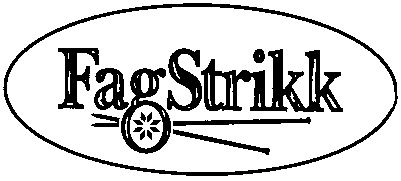 										Januar 2022Til våre medlemmerINVITASJON TIL FAGSTRIKKMESSEStyret i Fagstrikk har herved gleden av å invitere til Fagstrikkmesse, som denne gangen vil bli arrangert22.-24.  april 2022Sted: Sundvolden hotel, SundvollenDette er den 16. messen i rekken, men kunne vært den 18. om ikke vi har vært nødt til å avlyse to messer.  Vi satser på at vi endelig skal kunne treffes igjen og at smitten skal være redusert. Vi vil betrygge dere med at vi følger dette og vil komme med en evetuell endring dersom det skulle skje.  Fagstrikkmessen er et viktig møtested for leverandører og butikker, vi har fått mange i påmeldte leverandører.Buss fra flyplassen skal ha to avganger, en kl 1030 og en 1130. Denne kjører til Sundvolden Hotel.  Fagstrikk betaler både tur og retur av bussen. Vi har fått til et foredrag kl 1330 på fredag 22.april før årsmøtet, her har vi May Britt Østby som foredragsholder med  foredraget «Morsomt og Lønnsomt».   Registrering er kl 1500 og årsmøte starter kl 1600. Etter møtet blir det middag. Messen starter lørdag 23. april. Messens åpningstider blir: Lørdag 09.30-18 og søndag 09.30-12.  Buss går fra Sundvolden til Gardermoen kl 1230 på søndag.Dere skal som vanlig booke overnatting via oss. Vi har fått følgende priser:Enkeltrom, pr person pr. døgn: kr. 1690,- fullpensjonDobbeltrom, pr person pr. døgn: kr. 1490,-  fullpensjonFor overnatting fra torsdag til fredag i tillegg har vi fått følgende tilbud: kr. 1090,-For de som kun ønsker dagpakke er prisen kr. 795,- pr. pers. For de som ikke skal overnatte er pris for festmiddag lørdag kr. 595,-. Både dagpakke og festmiddag for ikke-boende må bookes via påmeldingsskjema.Bestilling av rom gjøres på vedlagte påmeldingsskjema. Ingen skal bestille overnatting direkte til hotellet – all booking går via Fagstrikk v/GryPåmeldingsfristen er satt til 20. februar 2022.Velkommen!Med hilsenStyret i FagstrikkEvt. spørsmål kan rettes til leder Gry Bråthen på e-post: leder@fagstrikk.no